TermDefinitionExampleTake away, subtraction, subtract, minusTo subtract a quantity from another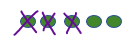                                   5 – 3 = 2         How many are left/ left over?Amount left after an amount has been taken away.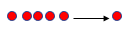 There are 5 left after 3 are taken awayHow many fewer?How many less in the smaller amount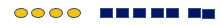 3 fewer circles than squares.How much less is?How many less in the smaller amount.32 – 18 = 1418 is 14 less than 32.Difference betweenThe amount between the two amounts.Difference between 12 and 17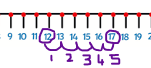 TermDefinitionDefinitionExampleHalf, halveMaking two equal groupsMaking two equal groupsHalf of 6 is 3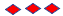 =  equalExactly the same amount or valueExactly the same amount or value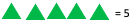 PartitionSpitting a number into parts to make it easier to work with.  – Tens and ones.Spitting a number into parts to make it easier to work with.  – Tens and ones.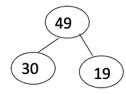 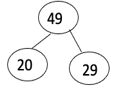 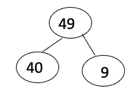 RearrangeMove parts of number sentences to make it easier to solveMove parts of number sentences to make it easier to solve         36 – 27 = 20 + 16 – 20 + 7 = 20 – 20 + 16 – 7 = 9InverseReverses the functionSubtraction reverses additionReverses the functionSubtraction reverses addition16 + 4 = 20.          20 – 4 = 16                               20 – 16 = 4Instructional VocabularyInstructional VocabularyInstructional VocabularyInstructional VocabularyTell me, describe, Tell me, describe, Name, pick outName, pick outExplain how you got your answerExplain how you got your answerExplain your methodExplain your methodShow how you…Show how you…Give an example of…Give an example of…Find ten less than numbers to 100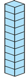 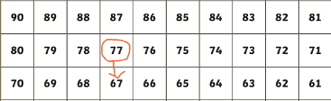 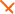 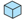 Subtract near multiples of 10 47 – 29 = (29 near multiple is 30)47 – 30  + 1 =17 + 1 = 1846  - 32 = (32 near multiple is 30)46 – 30 – 2 = 16 – 2 = 14Subtract 1 digit from a 2-digit number by bridging through 10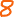 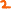 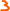 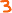 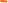 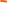 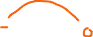 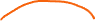 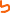 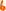 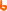 Number bonds – subtraction from 2020 - 0 = 20     20 – 6 = 14       20 – 12 = 8      20 – 18 = 220 – 1 = 19    20 – 7 = 13       20 – 13 = 7      20 – 19 = 120 – 2 = 18    20 – 8 = 12       20 – 14 = 6      20 – 20 = 020 – 3 = 17    20 – 9 = 11       20 – 15 = 520 – 4 = 16    20 – 10 = 10     20 – 16 = 420 – 5 = 15     20 -11 = 9        20 – 17 = 320 - 0 = 20     20 – 6 = 14       20 – 12 = 8      20 – 18 = 220 – 1 = 19    20 – 7 = 13       20 – 13 = 7      20 – 19 = 120 – 2 = 18    20 – 8 = 12       20 – 14 = 6      20 – 20 = 020 – 3 = 17    20 – 9 = 11       20 – 15 = 520 – 4 = 16    20 – 10 = 10     20 – 16 = 420 – 5 = 15     20 -11 = 9        20 – 17 = 3Partition the second number and count back in tens and one 78 – 36 = 42Difference between numbersDifference between 13 and 37.How many more than 13 is 3737 – 13 = 24Difference between 13 and 37.How many more than 13 is 3737 – 13 = 24Subtract 10 and multiples of 1060 – 30 = Count back in tens, understand t   u  and subract 10s from tens (t) column.